Les Temps Modernes
RésuméGutenberg et l’imprimerieLes premières tentatives d’imprimerie viennent d'Extrême-Orient (Chine) dès le 9e siècle. Mais c'est Gutenberg qui est considéré comme l'inventeur de l'imprimerie grâce à la presse qu’il met au point vers 1450. C’est ce qu'on appelle la typographie. Cette invention va permettre de produire des ouvrages à grande échelle. Avant l'imprimerie, les livres étaient recopiés à la main par des moines-copistes.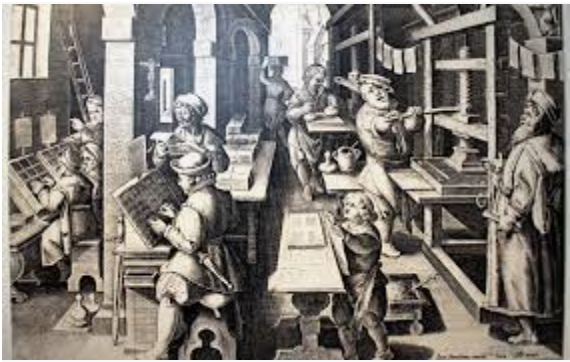 Gutenberg a réuni tous les matériels existants (les caractères mobiles, la presse, les moules, l’alliage au plomb/étain, les poinçons en acier) et les a améliorés. Cet assemblage intelligent et coûteux lui a pris environ 15 ans.Technique de l’impressionIl faut d'abord graver un poinçon en acier. Le graveur sculpte en relief le caractère inversé. Au fond d'un moule réglable, on coule un alliage de métaux. À partir d'un seul poinçon, on obtiendra ainsi des milliers de caractères identiques pour composer la page. On range les caractères un par un, ligne par ligne en suivant un modèle. On tamponne ensuite les caractères avec une encre noire et grasse. Une pression régulière permet d'imprimer les 2 côtés de la feuille.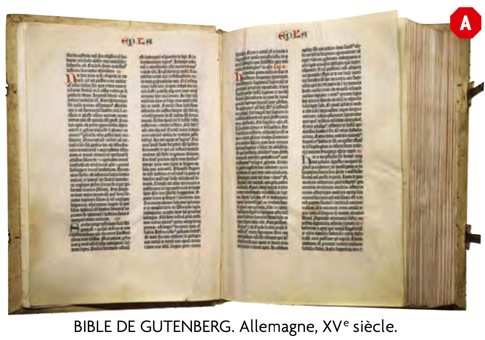 L'imprimerie rencontre presque immédiatement un immense succès les imprimeries se répandent dans toute l'Europe et au-delà. En un jour on imprime plus qu'on écrit en une année.  La renaissance Ce courant est né en Italie dès le 14e siècle. Des savants redécouvrent l'Antiquité et se plongent dans la lecture de textes de philosophes, écrivains et poètes de cette époque. On les appelle les humanistes.La renaissance est souvent perçue comme le début des temps modernes. L'homme y tient une place nouvelle, une place centrale. En explorant son passé, il cherche aussi à le surpasser et sa curiosité le conduit vers de formidables inventions.La renaissance devient vite un phénomène européen grâce notamment à l'imprimerie. Lorsque Gutenberg la perfectionne vers 1450, il offre un moyen d'échanger des idées, des images bien au-delà des frontières. Il permet surtout la publication d'ouvrages imprimés sur papier et illustrés par des gravures. Ces livres sont plus abordables que les manuscrits décorés sur parchemin qui existaient jusqu'ici.1492 est une date essentielle de la Renaissance. Cette année-là, Christophe Colomb découvre sans le savoir l'Amérique. Toutes les découvertes sont liées au progrès de la navigation moderne, à l'étude des cartes anciennes, à l’attrait économique et surtout à l'envie de dépasser la connaissance acquise jusqu'ici. Les grands maîtres de l'Europe (empereurs, rois et Pape) entrent dans une compétition pour affirmer leur pouvoir. Ils encouragent ainsi les savants, les artistes et les écrivains dans leurs quêtes de nouveautés, de découvertes et de progrès.La relation à la connaissance s’est transformée à cette époque. Le savoir et la culture n’étaient plus réservés aux lettrés (membres du clergé, étudiants, nobles, riches marchands). Les livres n’étaient pas écrits seulement en latin, mais aussi dans les diverses langues parlées. De cette façon, ils devenaient accessibles à une plus large frange de la population. De même, les œuvres d’art étaient visibles dans des espaces publics, situés dans les villes. L’humanismeLes humanistes considèrent les œuvres de l'Antiquité comme des modèles. L’humanisme place l'être humain au centre de la pensée et du monde sans renier Dieu, mais celui-ci n'est plus le centre de tout comme il avait pu l'être au Moyen Âge.L’humanisme encourage l'échange de connaissances, le progrès et les valeurs humaines. Grâce à l'intelligence, à la connaissance ou à la recherche, les humanistes pensent que l'être humain va progresser et devenir meilleur. Comment l'Antiquité a-t-elle inspiré les humanistes ?En Italie, puis dans le reste de l'Europe, les humanistes lisent et traduisent les textes de l'Antiquité. En s'inspirant des textes, des statues, des monuments qui ont été réalisés durant l'Antiquité, les humanistes font progresser les sciences et inventent de nouvelles formes artistiques. Ils recherchent les manuscrits perdus, les copient, les traduisent puis les diffusent. Les humanistes ont ainsi permis de sauvegarder une partie de la littérature et des œuvres d'art de l'Antiquité. 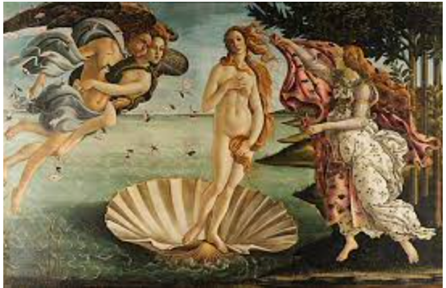 En science, les observations de la nature et les expériences que font les humanistes leur permettent de faire des découvertes importantes notamment en médecine et en astronomie.  Dans le domaine des arts, les humanistes imitent et s'inspirent des œuvres de l'Antiquité, notamment en Italie ou les vestiges romains sont nombreux.Pourquoi l'éducation est-elle importante pour les humanistes ?Car ils sont convaincus de la capacité de l'être humain à s'améliorer par la connaissance et l'éducation. Selon eux il est possible de mener une vie heureuse sans simplement attendre de rejoindre le paradis.Attention les humanistes ne remettent pas forcément en cause la supériorité de Dieu où l'autorité de l'église. Ils sont convaincus des capacités de l'homme à s'améliorer notamment par l'accès au savoir. Les humanistes de la Renaissance s'intéressent à tout, les lettres, les arts, les sciences et les techniques. Pour se former, ils se rendent dans les universités, les bibliothèques ou les ateliers.Pourquoi les humanistes voyagent-ils beaucoup ?Pour pouvoir échanger leurs connaissances et partager leur savoir, les humanistes voyagent et s'invitent mutuellement formant un réseau dans lequel s'échangent les idées, mais aussi les livres et les textes de l'Antiquité. L'un des auteurs humanistes très connus est Érasme (dont provient le nom du programme d’échange Erasmus), il a beaucoup voyagé à travers l'Europe pour assouvir sa soif de connaissances.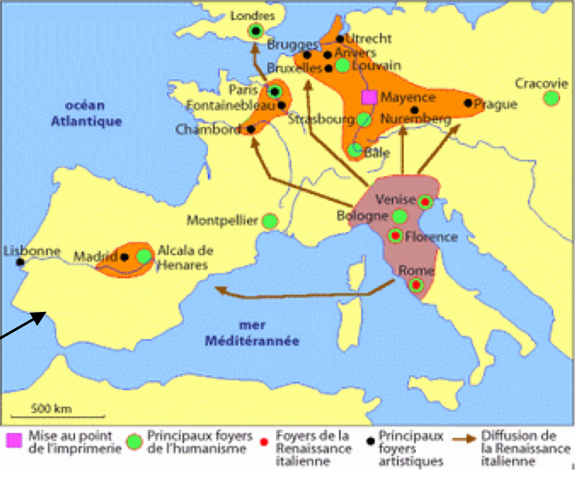 Connaît-on encore des œuvres des humanistes de la Renaissance ?Plusieurs œuvres de la Renaissance sont encore très célèbres aujourd’hui :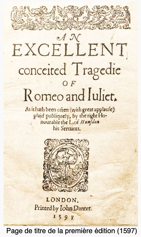 Des pièces de théâtre (Roméo et Juliette, Hamlet, Macbeth de Shakespeare) ;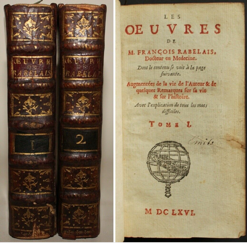 Les livres (Pantagruel, Gargantua de Rabelais…), ancêtres du roman moderne ;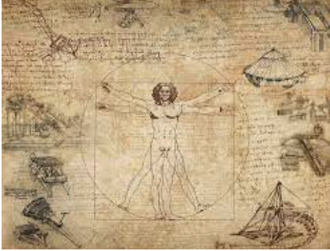 Tous les travaux de Léonard de Vinci.